МУНИЦИПАЛЬНОЕ БЮДЖЕТНОЕ ОБЩЕОБРАЗОВАТЕЛЬНОЕ УЧРЕЖДЕНИЕ«СРЕДНЯЯ ОБЩЕОБРАЗОВАТЕЛЬНАЯ ШКОЛА № 12»МУНИЦИПАЛЬНОГО ОБРАЗОВАНИЯ ГОРОД НОЯБРЬСК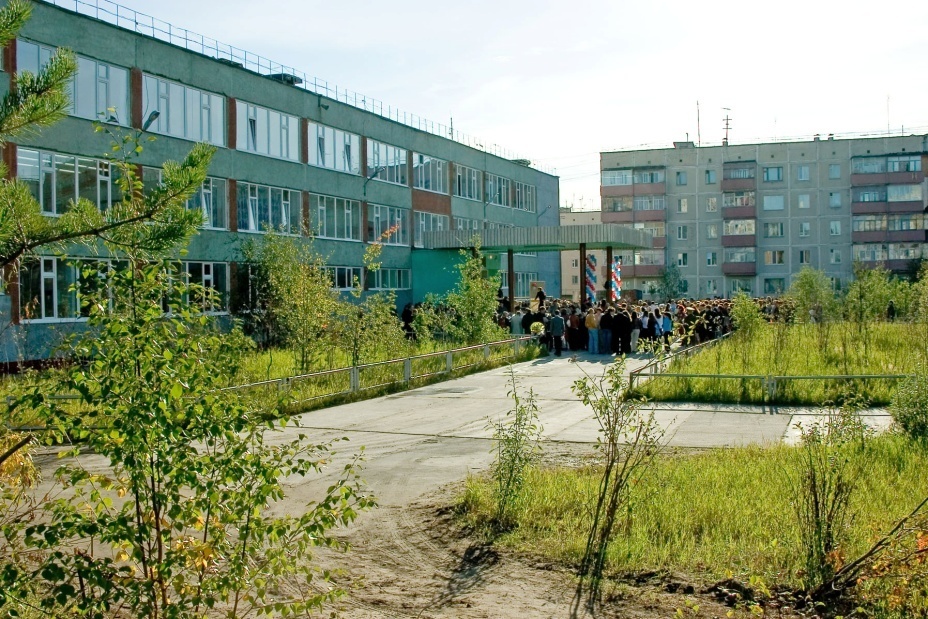 ОСНОВНАЯ ОБРАЗОВАТЕЛЬНАЯ ПРОГРАММАНАЧАЛЬНОГО ОБЩЕГО ОБРАЗОВАНИЯ И ОСНОВНОГО ОБЩЕГО ОБРАЗОВАНИЯ - ПЕРЕХОД К ЭФФЕКТИВНОЙ ШКОЛЕ.г. Ноябрьск2013г.Федеральный государственный образовательный стандарт является основой для разработки примерной основной образовательной программы.К основным образовательным программам относятся программы дошкольного образования, начального общего образования, основного общего образования, среднего (полного) общего образования.  Нормативно – правовое обеспечение образовательной программы:- Конституция Российской Федерации. Принята 12.12.1993;- Закон Российской Федерации от 10 июля . № 3266-1 «Об образовании»; - Федеральный закон от 1 декабря 2007 года N 309-ФЗ "О внесении изменений в отдельные законодательные акты Российской Федерации в части изменения понятия и структуры государственного образовательного стандарта";-Приказ Министерства образования и науки Российской Федерации «Об утверждении и введении в действие федерального государственного образовательного стандарта начального общего образования» от 6 октября . № 373 (зарегистрирован Минюстом России 22 декабря . № 15785); - Приказ Министерства образования и науки РФ «Об утверждении федерального государственного образовательного стандарта основного общего образования»  от 17 декабря . № 1897; -Письмо Министерства образования и науки РФ от 19 апреля . № 03-255 “О введении федерального государственного образовательного стандарта общего образования”.В нашей школе на сегодняшний день реализуются  ООП НОО и ООП ООО.С 2008 - 2009 учебного года в школе ведется апробация федерального государственного стандарта начального общего образования. С 2011 года  все первые классы начали обучаться по  ФГОС НОО. В настоящее время в начальной школе 13 классов, обучающихся по ФГОС НОО,  в них 284 человека. ОСНОВНАЯ ОБРАЗОВАТЕЛЬНАЯ ПРОГРАММА НАЧАЛЬНОГО ОБЩЕГО ОБРАЗОВАНИЯОбразовательная программа начального общего образования в соответствии с требованиями ФГОС позволяет реализовать системно-деятельностный подход к личностному развитию и формированию предметных и метапредметных компетенций младших школьников в рамках образовательного процесса.Сроки реализации : 2012 – .г.Цель реализации программы: обеспечение планируемых результатов по достижению выпускником начальной общеобразовательной школы целевых установок, знаний, умений, навыков и компетенций, определяемых личностными, семейными, общественными, государственными потребностями и возможностями ребёнка младшего школьного возраста, индивидуальными особенностями его развития и состояния здоровья.Задачи реализации программы:побуждение  и поддержка детских инициатив во всех видах деятельности;обучение навыкам общения и сотрудничества;поддержание оптимистической самооценки и уверенности в себе;расширение  опыта самостоятельного выбора;формирование учебной самостоятельности (желания и умения учиться, связанных с расширением границы возможностей обучающихся, в том числе – за счет использования инструментов работы с информацией и доступа в контролируемое, но открытое информационное пространство).Решение данных задач потребовало внесения ряда  изменений в организацию образовательного процесса. Прежде всего, это связано с обустройством информационно-образовательной среды.Виды деятельности младшего школьника:учебное сотрудничество;индивидуальная  учебная деятельность;игровая деятельность;творческая и проектная деятельность;учебно–исследовательская деятельность;трудовая деятельность;спортивная деятельность.ООП НОО – это Программа отдельных учебных предметов, Программа формирования УУД, Программа духовно-нравственного развития и воспитания, Программа формирования здорового и безопасного образа жизни.ТРЕБОВАНИЯ К РЕЗУЛЬТАТАМ ОСВОЕНИЯОСНОВНОЙ ОБРАЗОВАТЕЛЬНОЙ ПРОГРАММЫ НАЧАЛЬНОГО ОБЩЕГО ОБРАЗОВАНИЯСтандарт устанавливает требования к результатам освоения обучающимися основной образовательной программы начального общего образования: личностные результаты — готовность и способность обучающихся к саморазвитию, сформированность мотивации к учению и познанию, ценностно-смысловые установки выпускников начальной школы, отражающие их индивидуально-личностные позиции, социальные компетентности, личностные качества; сформированность основ российской, гражданской идентичности; метапредметные результаты — освоенные обучающимися универсальные учебные действия (познавательные, регулятивные и коммуникативные); предметные результаты — освоенный обучающимися в ходе изучения учебных предметов опыт специфической для каждой предметной области деятельности по получению нового знания, его преобразованию и применению, а также система основополагающих элементов научного знания, лежащая в основе современной научной картины мира. ПРОГРАММА ФОРМИРОВАНИЯ УНИВЕРСАЛЬНЫХ УЧЕБНЫХ ДЕЙСТВИЙ МЛАДШИХ ШКОЛЬНИКОВВ результате изучения всех  предметов у обучающегося будут сформированы личностные, регулятивные, познавательные и коммуникативные универсальные учебные действия как основа умения учиться.В сфере личностных универсальных учебных действий будут сформированы внутренняя позиция обучающегося, адекватная мотивация учебной деятельности, включая учебные и познавательные мотивы, ориентация на моральные нормы и их выполнение, способность к моральной децентрации. В сфере регулятивных универсальных учебных действий выпускники овладеют всеми типами учебных действий, направленных на организацию своей работы в образовательном учреждении и вне его, включая способность принимать и сохранять учебную цель и задачу, планировать её реализацию (в том числе во внутреннем плане), контролировать и оценивать свои действия, вносить соответствующие коррективы в их выполнение. В сфере познавательных универсальных учебных действий выпускники научатся воспринимать и анализировать сообщения и важнейшие их компоненты — тексты, использовать знаково-символические средства, в том числе овладеют действием моделирования, а также широким спектром логических действий и операций, включая общие приёмы решения задач. В сфере коммуникативных универсальных учебных действий выпускники приобретут умения учитывать позицию собеседника (партнёра), организовывать и осуществлять сотрудничество и кооперацию с учителем и сверстниками, адекватно воспринимать и передавать информацию, отображать предметное содержание и условия деятельности в сообщениях, важнейшими компонентами которых являются тексты. УЧЕБНЫЙ ПЛАН НАЧАЛЬНОЙ ШКОЛЫМеханизмом реализации ООП является учебный план, при конструировании которого учитывались вышеназванные особенности организации образовательного процесса.Учебный план МБОУ «СОШ №12» составлен на основе примерной основной образовательной  программы и  состоит из двух частей: обязательной части,части, формируемой участниками образовательного процесса, включающей и внеурочную деятельность. В обязательную часть включены учебные предметы обязательных предметных областей: русский язык, литературное чтение, иностранный язык, математика, окружающий мир,музыка, изобразительное искусство,технология, физическая культура.Часть учебного плана, формируемая участниками образовательного  процесса включает следующие учебные предметы:информатика,  спецкурс «Проектная деятельность»,спецкурс «Умники и умницы»,риторика,литературное краеведение.РЕАЛИЗАЦИЯ ПРОЕКТА «ОДИН УЧЕНИК- ОДИН КОМПЬЮТЕР»С 2012-2013 учебного года обучающиеся вторых классов обеспечены нетбуками, которые используются как в урочной, так и внеурочной деятельности с целью формирования информационной компетентности обучающихся. ОРГАНИЗАЦИЯ ВНЕУРОЧНОЙ ДЕЯТЕЛЬНОСТИ ОБУЧАЮЩИХСЯ НАЧАЛЬНОЙ ШКОЛЫОрганизация внеурочной деятельности обучающихся осуществляется по индивидуальной траектории ученика, которой предусмотрено как использование возможностей школы, так и учреждений дополнительного образования города Ноябрьска.В начале учебного года проводится анкетирование среди родителей (законных представителей) с целью:получения информации о направлениях и еженедельной временной нагрузке обучающихся в объединениях/центрах/учреждениях дополнительного образования, учреждениях культуры и спорта ;знакомства родителей (законных представителей) с возможностями образовательного учреждения по организации внеурочной деятельности обучающихся (примерным планом внеурочной деятельности; программами кружков, секций, объединений; планируемыми результатами внеурочной деятельности обучающихся);получения информации о выборе родителями (законными представителями) предпочтительных направлений и форм внеурочной деятельности детей. Направления внеурочной деятельности:Спортивно-оздоровительное:  Спортландия. Час игрыСоциальное: Деятельность, активность, развитие. Фантазеры Общеинтеллектуальное: Геометрика. Умники и умницы. Я-исследователь. Общекультурное: Юные конструкторы. Веселая кисточка. Родное слово.В соответствии с учебным планом начальной школы на внеурочную деятельность отводится 5 часов в неделю.Внеучебная деятельность организована в разных формах, по выбору учащихся (клубной, студийной, секционной, кружковой) за счет ставок дополнительного образования, а также групп продленного дня.Для удовлетворения в достаточной степени интеллектуальных, эстетических, спортивных потребностей учащихся устанавливаются творческие контакты с культурными центрами города, учреждениями дополнительного образования (Школа искусств, музыкальная школа, ЦБС «Интеллект центр», КСК «Ямал», ДК «Нефтяник», Музейный ресурсный центр, СОК, «Тарпан», МБОУ СПО «Олимпиец»).Таким образом, в образовательной программе выстроена модель организации образовательного процесса, обеспечивающая условия как для учебной (урочной и внеурочной формы), так и внеучебной деятельности обучающихся, заложены возможности осуществления различных видов деятельности младших школьников.ПРОГРАММА ДУХОВНО- НРАВСТВЕННОГО РАЗВИТИЯ И ВОСПИТАНИЯ ОБУЧАЮЩИХСЯ НАЧАЛЬНОЙ ШКОЛЫЦель программы:  создание единого воспитательного пространства, направленного на развитие личности каждого ребенка; приобщение школьников к истинным ценностям, формирование нового сознания; социально-педагогическая поддержка становления и развития высоконравственного, ответственного, инициативного и компетентного гражданина России; воспитание в них гражданских качеств на основе исторических, национальных и патриотических традиций; раскрытие интеллектуального, физического и духовного потенциала личности.Реализация программы осуществляется через урочную и внеурочную деятельность обучающихся, совместную работу с родителями. Важную роль в духовно- нравственном развитии школьников является курс «Основы религиозных культур и светской этики», который реализуется в 4 классах по модулям: «Основы православной культуры», «Основы мировых религиозных культур», «Основы светской этики». Данный курс решает задачи формирования у младших школьников мотивации к осознанному нравственному поведению, основанному на знании и уважении культурных и религиозных традиций многонационального народа России. ПРОГРАММА ФОРМИРОВАНИЯ ЭКОЛОГИЧЕСКОЙ КУЛЬТУРЫ, ЗДОРОВОГО И БЕЗОПАСНОГО ОБРАЗА ЖИЗНИ НА СТУПЕНИ НАЧАЛЬНОГО ОБЩЕГО ОБРАЗОВАНИЯЦель программы: формирование основ экологической культуры, сохранение и укрепление физического, психологического и социального здоровья обучающихся на ступени начального общего образования, описание ценностных ориентиров, лежащих в ее основе.ПРОГРАММА КОРРЕКЦИОННОЙ РАБОТЫ НА СТУПЕНИ НАЧАЛЬНОГО ОБЩЕГО ОБРАЗОВАНИЯПрограмма коррекционной работы МБОУ «СОШ №12» направлена на преодоление затруднений обучающихся в учебной деятельности; овладение навыками адаптации первоклассников к новым условиям обучения; овладение навыками адаптации  выпускников школы 1 ступени обучения в средней школе; психолого-медико-педагогическое сопровождение школьников, имеющих проблемы в обучении; развитие потенциала обучающихся с ограниченными возможностями.В результате реализации данных программ мы видим Модель выпускника начальной школыЛюбознательный, интересующийся, активно познающий мир;Владеющий основами умения учиться;Любящий родной край и свою страну;Уважающий и принимающий ценности семьи и общества;Готовый самостоятельно действовать и отвечать за свои поступки перед семьей и школой;Доброжелательный, умеющий слушать и слышать партнера, умеющий высказать свое мнение;Выполняющий правила здорового и безопасного образа жизни для себя и окружающих.ОСНОВНАЯ ОБРАЗОВАТЕЛЬНАЯ ПРОГРАММА ОСНОВНОГО ОБЩЕГО ОБРАЗОВАНИЯС 01.09.2012 года обучающиеся 5б класса (29 чел.) вступили в эксперимент по апробации  федеральных государственных образовательных стандартов нового поколения. Нормативный срок освоения образовательной программы основного общего образования – 5 лет: 2012-2017 г.г.Основная образовательная программа основного общего образования предназначена для достижения нового качества образования на основе федеральных государственных образовательных стандартов второго поколения.  Цели основной образовательная программа основного общего образования: создание условий для модернизации содержания образования, внедрения федеральных государственных образовательных стандартов, современных образовательных технологий, обеспечивающих доступность качественного образования и успешную социализацию обучающихся; создание условий, направленных на повышение воспитательного потенциала, развитие духовно-нравственных качеств, социальных компетентностей школьников; введение инновационных механизмов управления качеством образования.Для достижения целей основной образовательной программы необходимо решение следующих задач: достижение нового образовательного результата; создание открытой развивающей среды, обеспечивающей удовлетворение индивидуальных образовательных потребностей обучающихся, построение индивидуальных образовательных траекторий; создание безопасных и комфортных условий для обучения и воспитания; создание условий, обеспечивающих систему работы по развитию духовности, формированию гражданственности и активной жизненной позиции обучающихся; предупреждение безнадзорности, беспризорности, правонарушений и антиобщественных действий несовершеннолетних; создание системы оценки качества образования на разных ступенях обучения; введение показателей сформированности образовательных и социальных компетентностей обучающихся.Структура основной образовательной программы основного общего образования.I. Целевой раздел.1.1. Пояснительная записка.1.2. Планируемые результаты освоения обучающимися  основной образовательной программы основного общего образования.1.3. Система оценки достижения планируемых результатов освоения основной образовательной программы основного общего образования. II. Содержательный раздел.2.1. Программа развития универсальных учебных действий на ступени основного общего образования.2.2. Программы отдельных учебных предметов, курсов.2.3. Программа воспитания и социализации обучающихся.2.4. Программа профориентационной деятельности.III. Организационный раздел.3.1. Базисный учебный план  основного общего образования.3.2. Система условий реализации образовательной программыОбразовательная программа основного общего образования обеспечивает преемственность с образовательной программой начального общего образования, опираясь на результаты ее освоения, и формируется с учетом психолого-педагогических особенностей развития детей с 11 до 15 лет. Исходя из того, что в подростковом возрасте ведущей становится деятельность межличностного общения, приоритетное значение в развитии учебных действий в этот период приобретают коммуникативные учебные действия.  Поэтому задача начальной школы «учить ученика учиться» трансформируется в новую задачу для основной школы – «учить ученика учиться в общении». В связи с этим изменяется характер учебных действий, происходит переход от учебных действий, осуществляемых только совместно с классом и под руководством учителя к учебным действиям, направленным на самостоятельный познавательный поиск, освоение и самостоятельное осуществление контрольных и оценочных действий. Планируемые результаты освоения обучающимися  основной образовательной программы основного общего образованияНа ступени основного общего образования устанавливаются планируемые результаты освоения:• междисциплинарные учебные программы — «Формирование универсальных учебных действий», «Формирование ИКТ-компетентности обучающихся», «Основы учебно-исследовательской и проектной деятельности» и «Основы смыслового чтения и работа с текстом»;• учебные программы по всем предметам — «Русский язык. Родной язык», «Литература. Родная литература», «Иностранный язык. Второй иностранный язык», «История России. Всеобщая история», «Обществознание», «География», «Математика», «Алгебра», «Геометрия», «Информатика», «Физика», «Биология», «Химия», «Изобразительное искусство», «Музыка», «Технология», «Физическая культура» и «Основы безопасности жизнедеятельности».В результате изучения всех без исключения предметов основной школы получат дальнейшее развитие личностные, регулятивные, коммуникативные и познавательные универсальные учебные действия, учебная (общая и предметная) и общепользовательская ИКТ-компетентность обучающихся.В программе определены требования к трем группам  образовательных результатов: личностным, метапредметным, предметным. личностным, включающим готовность и способность обучающихся к саморазвитию и личностному самоопределению, сформированность их мотивации к обучению и целенаправленной познавательной деятельности, системы значимых социальных и межличностных отношений, ценностно-смысловых установок, отражающих личностные и гражданские позиции в деятельности, социальные компетенции, правосознание, способность ставить цели и строить жизненные планы, способность к осознанию российской идентичности в поликультурном социуме;метапредметным, включающим освоенные обучающимися межпредметные понятия и универсальные учебные действия (регулятивные, познавательные, коммуникативные), способность их использования в учебной, познавательной и социальной практике, самостоятельность планирования и осуществления учебной деятельности и организации учебного сотрудничества с педагогами и сверстниками, построение индивидуальной образовательной траектории;предметным,  включающим освоенные обучающимися в ходе изучения учебного предмета умения специфические для данной предметной области, виды деятельности по получению нового знания в рамках учебного предмета, его преобразованию и применению в учебных, учебно-проектных и социально-проектных ситуациях, формирование научного типа мышления, научных представлений о ключевых теориях, типах и видах отношений, владение научной терминологией, ключевыми понятиями, методами и приемами.Система оценки достижения планируемых результатов освоения основной образовательной программы основного общего образованияСистема оценки достижения планируемых результатов освоения основной образовательной программы основного общего образования представляет собой один из инструментов реализации требований Стандарта к результатам освоения основной образовательной программы основного общего образования, направленный на обеспечение качества образования, что предполагает вовлечённость в оценочную деятельность как педагогов, так и обучающихся.Система оценки призвана способствовать поддержанию единства всей системы образования, обеспечению преемственности в системе непрерывного образования. Её основными функциями являются ориентация образовательного процесса на достижение планируемых результатов освоения основной образовательной программы основного общего образования и обеспечение эффективной обратной связи, позволяющей осуществлять управление образовательным процессом.Основными направлениями и целями оценочной деятельности в соответствии с требованиями Стандарта являются оценка образовательных достижений обучающихся (с целью итоговой оценки) и оценка результатов деятельности образовательных учреждений и педагогических кадров (соответственно с целями аккредитации и аттестации). Полученные данные используются для оценки состояния и тенденций развития системы образования разного уровня.В соответствии с ФГОС ООО основным объектом системы оценки результатов образования, её содержательной и критериальной базой выступают требования Стандарта, которые конкретизируются в планируемых результатах освоения обучающимися основной образовательной программы основного общего образования.Итоговая оценка результатов освоения основной образовательной программы основного общего образования определяется по результатам промежуточной и итоговой аттестации обучающихся.Результаты промежуточной аттестации, представляющие собой результаты внутришкольного мониторинга индивидуальных образовательных достижений обучающихся, отражают динамику формирования их способности к решению учебно-практических и учебно-познавательных задач и навыков проектной деятельности. Промежуточная аттестация осуществляется в ходе совместной оценочной деятельности педагогов и обучающихся, т. е. является внутренней оценкой.Результаты итоговой аттестации выпускников (в том числе государственной) характеризуют уровень достижения предметных и метапредметных результатов освоения основной образовательной программы основного общего образования, необходимых для продолжения образования. Государственная (итоговая) аттестация выпускников осуществляется внешними (по отношению к образовательному учреждению) органами, т. е. является внешней оценкой.Программа развития универсальных учебных действий на ступени основного образованияПрограмма развития универсальных учебных действий на ступени основного образования конкретизирует требования Стандарта к личностным и метапредметным результатам освоения основной образовательной программы основного общего образования, дополняет традиционное содержание образовательно-воспитательных программ и служит основой разработки примерных программ учебных предметов, курсов, дисциплин, а также программ внеурочной деятельности. Целью Программы развития универсальных учебных действий является обеспечение умения школьников учиться, дальнейшее развитие способности к самосовершенствованию и саморазвитию, а также реализация системно-деятельностного подхода, положенного в основу Стандарта, и развивающего потенциала основного общего образования. Также как и в начальной школе в основе развития УУД в основной школе лежит системно-деятельностный подход. В соответствии с ним именно активность обучающегося признается основой достижения развивающих целей образования – знания не передаются в готовом виде, а добываются самими учащимися в процессе познавательной деятельности.Приоритетными технологиями для достижения новых образовательных результатов, для формирования универсальных учебных действий становятся технологии деятельностного типа:Технология проектной деятельностиТехнология исследовательской деятельностиТехнология деятельностного методаИнформационно-коммуникационные технологииТехнологии проблемного обученияТехнология критического мышленияПроблемно-диалогическая технологияТехнология оцениванияТехнология продуктивного чтенияРоль образовательных технологий в формировании универсальных учебных действийОсновное содержание учебных предметов на ступени основного общего образования.В данном разделе основной образовательной программы основного общего образования приводится основное содержание курсов по всем обязательным предметам на ступени основного общего образования (за исключением родного языка и литературного чтения на родном языке), которое должно быть в полном объёме отражено в соответствующих разделах рабочих программ учебных предметов, курсов.Программа воспитания и социализации обучающихся.Программа воспитания и социализации обучающихся МБОУ «СОШ №12» предусматривает формирование нравственного уклада школьной жизни, обеспечивающего создание соответствующей социальной среды развития обучающихся и включающего воспитательную, учебную, внеурочную, социально значимую деятельность обучающихся, основанного на системе духовных идеалов многонационального народа России, базовых национальных ценностей, традиционных моральных норм, реализуемого в совместной социально-педагогической деятельности школы, семьи и других субъектов общественной жизни.	Программа воспитания и социализации обучающихся  МБОУ «СОШ №12» на ступени основного общего образования разработана на период с 2012 по 2017 год. Программа направлена на обеспечение духовно-нравственного развития и воспитания обучающихся, их социализации, профессиональной ориентации, формирование экологической культуры, культуры здорового и безопасного образа жизни.Этапы реализации программы воспитания и социализации обучающихся  МБОУ «СОШ №12»  на ступени основного общего образованияI этап – подготовительный (2011/2012 гг.) Аналитико-диагностическая деятельность. Поиск и коррекция инновационных технологий, форм, методов и способов воспитания с учетом личностно значимой модели образования. Изучение современных технологий, обобщение их педагогического опыта. Определение стратегии и тактики деятельности. II этап – практический (2012/2017 гг.) Апробация и использование в учебно-воспитательном процессе личностно-ориентированных технологий, приемов, методов воспитания школьников, социальной и психолого-педагогической поддержки личности ребенка в процессе развития и раскрытия его индивидуальных особенностей. III этап – обобщающий (2017/2018 гг.) Обработка и интерпретация данных за 5 лет. Соотношение результатов реализации программы с поставленными целью и задачами. Определение перспектив и путей дальнейшего формирования воспитательной системы.Целью воспитания и социализации обучающихся МБОУ «СОШ №12» на ступени основного общего образования является социально-педагогическая поддержка становления и развития высоконравственного, творческого, компетентного гражданина России, принимающего судьбу Отечества как свою личную, осознающего ответственность за настоящее и будущее своей страны, укоренённого в духовных и культурных традициях многонационального народа Российской Федерации.Программа воспитания и социализации обучающихся МБОУ «СОШ №12» реализуется по следующим направлениям:воспитание гражданственности, патриотизма, уважения к правам, свободам и обязанностям человека;воспитание нравственных чувств и этического сознания;воспитание трудолюбия, творческого отношения к учению, труду, жизни;формирование ценностного отношения к здоровью и здоровому образу жизни;воспитание ценностного отношения к природе, окружающей среде;воспитание ценностного отношения к прекрасному, формирование представлений об эстетических идеалах и ценностях.Содержание программы  воспитания и социализации обучающихся отбирается на основании базовых национальных ценностей в логике реализации основных направлений.Каждое направление представлено в виде модуля:     Модуль «Я - гражданин»Модуль «Я – человек»Модуль «Я и труд»Модуль «Я и здоровье»Модуль «Я и природа»Модуль «Я и культура» Каждый из модулей содержит задачи, соответствующую систему базовых ценностей, особенности организации содержания (виды деятельности и формы занятий с обучающимися). Также, в каждом модуле определены условия совместной деятельности школы с семьями обучающихся, с общественными учреждениями по духовно-нравственному развитию и воспитанию обучающихся, обозначены планируемые результаты.При реализации программы воспитания и социализации обучающихся  МБОУ «СОШ №12»  важным условием является взаимодействие с организациями культурного, социально-педагогического направления, учреждениями здравоохранения и спорта. На протяжении многих лет образовательное учреждение   сотрудничает  с центром интеллектуального развития «Ювента», Центром детского творчества,  Интеллект – центром,  со специалистами отряда государственной противопожарной службы №9 (ОГПС – 9) и ГИБДД г. Ноябрьска, Музейным ресурсным центром, Детской спортивно-юношеской школой олимпийского резерва (ДЮСШОР), клубом «Белая ладья», центром «Виталис», патриотическим  центром «Кадет», ГДК и К «Русь», традиционными религиозными организациями («Храм Архистратига Божия Михаила», «Соборная Мечеть»), объединениями гражданско-патриотической  направленности и многими другими. Совместные усилия образовательного учреждения и  всех городских структур направлены на формирование  духовно-нравственной и физически здоровой личности.Цель задачи  программы воспитания и социализации обучающихся на ступени основного общего образования направлена на создание модели выпускника школы.Модель выпускника второй ступени обучения:подросток, освоивший общеобразовательные программы с углубленным изучением отдельных предметов;подросток, который приобрел необходимые знания и навыки жизни в обществе, профессиональной среде, владеющий навыками коммуникации;подросток с устойчивой потребностью в самореализации и самовоспитании;подросток, знающий свои гражданские права и умеющий их реализовывать;подросток, умеющий уважать свое и чужое достоинство;подросток, обладающий запасом духовных и нравственных качеств, таких как: великодушие, порядочность, честность, милосердие, сострадание, готовность прийти на помощь другим людям;подросток, любящий свою семью.Базисный учебный план  основного общего образования.Учебный план школы – нормативный правовой акт, который определяет общие рамки отбора содержания основного общего образования, разработки требований к его усвоению и организации образовательного процесса, а также выступает в качестве одного из основных механизмов его реализации. Учебный план 5б класса фиксирует максимальный объём учебной нагрузки обучающихся, определяет (регламентирует) перечень учебных предметов, курсов, направлений внеурочной деятельности и время, отводимое на их освоение и организацию, распределяет учебные предметы, курсы и направления внеурочной деятельности по классам и учебным годам.Примерный учебный план состоит из двух частей: обязательной части и части, формируемой участниками образовательного процесса, включающей внеурочную деятельность.Обязательная часть учебного плана 5б класса выдержана в полном объеме согласно перечню и количеству часов учебного плана основной образовательной программы основного общего образования и определяет состав учебных предметов обязательных предметных областей: филология (русский язык, литература, иностранный язык (английский)), математика и информатика (математика), общественно-научные предметы (история, обществознание, география), основы духовно нравственной культуры народов России (основы религиозных культур и светской этики (продожение изучение данного учебного курса в 1 четверти в объеме 17 часов по следующим модулям: «Основы мировых религиозных культур», «Основы светской этики»), естественно-научные предметы (биология), искусство (музыка, изобразительное искусство), технология (технология), физическая культура и основы безопасности жизнедеятельности (физическая культура).Часть учебного плана, формируемая участниками образовательного процесса, определяет содержание образования, обеспечивающего реализацию образовательных потребностей и интересов обучающихся и направлена на:реализацию национально-регионального компонента через изучение учебного предмета «Культура народов Ямала»;формирование основных навыков коммуникативного общения через изучение учебного предмета риторика;формирование представлений о художественной культуре как части духовной культуры, приобщения обучающихся к общечеловеческим и национальным ценностям в различных областях художественной культуры через изучение учебного предмета мировая художественная культура;обеспечение компьютерной грамотности, формирование общих представлений об информационной картине мира через изучение учебного предмета информатика.Внеурочная деятельность в учебном плане 5б класса организуется по основным направлениям развития личности в объеме 5 часов в формах, отличных от урочной. Духовно-нравственное направление реализуется через кружкок «Сетевое сообщество памяти «Музей славы»», общеинтеллектуальное направление через занятия научного общества учащихся по программе «От идеи к проекту» и через факультативный курс «Первый шаг в робототехнику», спортивно-оздоровительное направление через спортивную секцию по программе «Час футбола», общекультурное направление через программу кружка «Уроки театра в школе».Система условий реализации основной образовательной программыИнтегративным результатом выполнения требований к условиям реализации основной образовательной программы МБОУ «СОШ № 12» является создание и поддержание развивающей образовательной среды, адекватной задачам достижения личностного, социального, познавательного (интеллектуального), коммуникативного, эстетического, физического, трудового развития обучающихся.Созданные в МБОУ «СОШ № 12», реализующей основную образовательную программу основного общего образования, условия:• соответствуют требованиям Стандарта;• обеспечивают достижение планируемых результатов освоения основной образовательной программы МБОУ «СОШ № 12» и реализуют предусмотренные в ней образовательные программы;• учитывают особенности МБОУ «СОШ № 12», его организационную структуру, запросы участников образовательного процесса в основном общем образовании;• предоставляют возможность взаимодействия с социальными партнёрами, используя ресурсы социума.Кадровые условия реализации основной образовательной программы основного общего образования.Ядром реализации образовательной программы основного общего образования является создание условий для деятельности эффективной школы.Для реализации образовательной программы основного общего образования в МБОУ «СОШ № 12» имеется коллектив специалистов, выполняющий следующие функции:Группа специалистов, работая в единой команде согласно мониторинга готовности и способности к инновационной деятельности «Исследование готовности педагогов к инновационной деятельности в школе как важного условия модернизации обучения» (авт. Топилина Н.В.), имеет следующие критериальные показатели: мотивационно-творческая направленность личности педагога (81%), креативность педагога (32%), профессиональные способности учителя к осуществлению инновационной деятельности (74%), индивидуальные способности личности учителя (80%), индивидуальные особенности личности учителя (76%).Базовые показатели системы оценки качества образования в МБОУ «СОШ № 12» города Ноябрьска также свидетельствуют о готовности и способности педагогов к инновационной деятельности: укомплектованность штатов – 100%, образовательный ценз – 100%  высшее и среднее образование для преподавания предметов базового уровня изучения, 97% педагогов имеющих базовое образование, соответствующее профилю преподаваемых дисциплин, количество педагогов имеющих высшую квалификационную категорию – 10%, первую квалификационную категорию – 36%, количество педагогов, прошедших повышение квалификации по вопросам введения ФГОС – 100%. «Почетный работник общего образования РФ» – 4 педагога, «Заслуженный учитель РФ» – 1 педагог, «Отличник народного просвещения» – 1 педагог.Материально-технические условия реализации основной образовательной программы.Психолого-педагогические условия реализации основной образовательной программы.Финансово-экономические условия реализации основной образовательной программы.Финансовое обеспечение реализации основной образовательной программы основного общего образования опирается на исполнение расходных обязательств, обеспечивающих конституционное право граждан на бесплатное и общедоступное общее образование. Объём действующих расходных обязательств отражается в задании учредителя по оказанию государственных (муниципальных) образовательных услуг в соответствии с требованиями федеральных государственных образовательных стандартов общего образования.КлассКоличество обучающихсяУчитель, кл.руководительУчебно- методический комплектФГОС НООФГОС НООФГОС НООФГОС НОО29Ворожцова Г.К.«Школа 2100»26Сухарева С.В.«Начальная школа 21 века»30Ченченко О.В.«Школа России»27Соколова Л.В.«Школа России»9Файзуллина З. Х.«Школа России»25Молибога Н.Н.«Школа 2100»25Островская Э.Л.«Начальная школа 21 века»26Князева О.Л.«Школа 2100»25Мелентьева Н.И«Школа России»25Мишенина Л.А.«Школа России»9Тихонова И.В.«Школа России»9Гизатуллина Г. Ф.«Школа России»23Мелентьева Н.И«Школа России»Направления работыМероприятияРабота с родителямиРодительские собрания, семейные праздники, дни открытых дверей, школьные праздники с привлечением родителей: « Профессия твоих родителей», акция  «Традиции моей семьи», отчетный концерт детских творческих объединений школыВнеклассная деятельностьТрадиционные школьные мероприятия: «Радуга талантов», «России звонкие края», месячник гражданско- патриотического воспитания, социально- значимые акции, «Масленица»Взаимодействие с городскими службами и организациямиГИБДД, Пожарная  часть, Интеллект – центр, Центр социально – психологичечкой службы «Доверие», Музейный ресурсный центрТехнология проектной деятельностиФормируемые УУД:- регулятивные УУД (определение целей деятельности, составление плана действий по достижению результата творческого характера, работа по составленному плану с сопоставлением получающегося результата с исходным замыслом, понимание причин возникающих затруднений и поиск способов выхода из ситуации);- познавательные УУД (отбирать необходимые источники информации, сопоставлять и отбирать информацию, полученную из различных источников).- коммуникативные УУД (организовывать взаимодействие в группе, предвидеть последствия коллективных решений, оформлять свои мысли в устной и письменной речи, отстаивать свою точку зрения, аргументировать ее);- личностные УУД (в зависимости от выбранной темы).Технология исследовательской деятельностиФормируемые УУД:- личностные УУД (формирование мотивационной основы учебной деятельности у младших школьников, воспитание познавательного интереса к учебному материалу, способности ребенка к самооценке, воспитанию гражданского становления личности);- регулятивные УУД (в сотрудничестве с учителем учиться ставить новые учебные задачи, составлять план работы, планировать и проводить исследования для нахождения необходимой информации, оценивать полученную информацию для проверки гипотез, ответа на поставленный проблемный вопрос);- познавательные УУД (умение самостоятельно выделять и формулировать проблему, ставить познавательную цель, выдвигать гипотезы и их обосновывать, осуществлять поиск информации из различных источников, выделять существенную информацию из разных источников, организовывать (систематизировать) информацию, представлять информацию в разных формах: устного и письменного сообщения, рисунка, таблицы и т.п.);- коммуникативные УУД (умение работать в группе, умение слушать собеседника и вступать с ним в диалог, участвовать в коллективном обсуждении проблем, задавать вопросы, умение выражать свои мысли в соответствии с задачами и условиями коммуникации).Технология деятельностного методаФормируемые УУД:- личностные УУД (развитие познавательных интересов, учебных мотивов; способности ребенка к самооценке, воспитанию гражданского становления личности);- регулятивные УУД (умение принимать, сохранять цели и следовать им в учебной деятельности; умение действовать по плану; умение контролировать процесс и результаты своей деятельности; умение адекватно воспринимать оценки и отметки);- познавательные УУД (поиск и выделение необходимой информации);- коммуникативные УУД (умение работать в группе, умение слушать собеседника и вступать с ним в диалог, участвовать в коллективном обсуждении проблем, задавать вопросы, умение выражать свои мысли в соответствии с задачами и условиями коммуникации).Технологии проблемного обученияФормируемые УУД:- регулятивные УУД (умение решать проблемы);- коммуникативные УУД (умение работать в группе, умение слушать собеседника и вступать с ним в диалог, участвовать в коллективном обсуждении проблем, задавать вопросы, умение выражать свои мысли в соответствии с задачами и условиями коммуникации);- познавательные УУД (умение извлекать информацию, делать логические выводы).Проблемно-диалогическая технологияФормируемые УУД:- регулятивные УУД (умение решать проблемы);- коммуникативные УУД (использование диалога);- познавательные УУД (умение извлекать информацию, делать логические выводы).Технология оцениванияФормируемые УУД:- регулятивные УУД (развитие умения определять, достигнут ли результат деятельности);- коммуникативные УУД (умение аргументированно отстаивать свою точку зрения, логически обосновывать свои выводы);- личностные УУД (толерантное отношение к иным решениям).Технология продуктивного чтенияФормируемые УУД:- коммуникативные УУД (умение истолковывать прочитанное и формулировать свою позицию, адекватно понимать собеседника (автора), умение осознанно читать вслух и про себя тексты учебников)- познавательные УУД (умение извлекать информацию из текста)№ п/пСпециалистыФункцииКол-во 1.Учитель-предметникОтвечает за воспитание, обучение и организацию условий для успешного продвижения обучающихся в рамках образовательного процесса522.Педагог-психологПомогает учителям-предметникам выявлять условия, необходимые для развития ребенка в соответствии с его возрастными и индивидуальными особенностями23.ВоспитательОтвечает за организацию условий, при которых ребенок может освоить внеучебное пространство как пространство взаимоотношений и взаимодействия между людьми24.Социальный педагогОбеспечивает условия, снижающие негативное влияние среды на ребенка15.Педагог-организаторОтвечает за организацию внеучебных видов деятельности младших школьников во внеурочное время26.БиблиотекарьОбеспечивает интеллектуальный и физический доступ к информации, участвует в процессе воспитания культурного и гражданского самосознания, содействует формированию информационной компетентности учащихся путем обучения поиску, анализу, оценке и обработке информации17.Педагог доп. образованияОбеспечивает реализацию вариативной части ООП НОО68.Административный персоналОбеспечивает для специалистов ОУ условия для эффективной работы, осуществляет контроль и текущую организационную работу89.Медицинский персоналОбеспечивает первую медицинскую помощь и диагностику, функционирование автоматизированной информационной системы мониторинга здоровья учащихся и выработку рекомендаций по сохранению и укреплению здоровья, организует диспансеризацию и вакцинацию школьников210.Информационно-технический персоналОбеспечивает функционирование информационной структуры (включая ремонт техники, выдачу книг в библиотеке, системное администрирование, организацию выставок, поддержка сайта школы и др.)6Требования ФГОСКол-во в ОУУчебные кабинеты с автоматизированными рабочими местами.39Лекционные аудитории.1Помещения для занятий учебно-исследовательской и проектной деятельностью, моделированием и техническим творчеством6Необходимые для реализации учебной и внеурочной деятельности лаборатории и мастерские.6Помещения для занятий музыкой, хореографией и изобразительным искусством.3Информационно-библиотечные центры.1Спортивные залы/площадки.2/1Помещения для питания.2Помещения для медицинского персонала.2Административные помещения.7Гардеробы/санузлы.2/7Участок с необходимым набором оснащенных зон.1ЗадачиУровниОсновные направленияОбеспечение преемственности содержания и форм организации образовательного процесса по отношению к начальной ступени общего образования с учетом специфики возрастного психофизического развития обучающихся.Формирование и развитие психолого-педагогической компетентности участников образовательного процесса.Обеспечение вариативности направлений и форм, а также диверсификации уровней психолого-педагогического сопровождения участников образовательного процесса.Уровни психолого-педагогического сопровождения: индивидуальное групповое на уровне класса на уровне общеобразовательного учрежденияСохранение и укрепление психологического здоровья.Мониторинг возможностей и способностей обучающихся.Психолого-педагогическая поддержка участников олимпиадного движения.Обеспечение осознанного выбора дальнейшей профессиональной сферы деятельности.Поддержка детских объединений и ученического самоуправления.Дифференциация и индивидуализация обучения.